Справка о состоянии условий для охраны здоровья обучающихся в соответствии со статьей 41 Федерального закона от 29 декабря 2012г. № 273-ФЗ «Об образовании в Российской Федерации» в муниципальном дошкольном образовательном учреждении «Речкаловский детский сад»№п.п.Положения статьи 41 №273-ФЗ «Об образовании в Российской Федерации»МероприятияНормативные документы1Оказание первичной медико-санитарной помощи в порядке, установленном законодательством в сфере охраны здоровья.- Медицинское обеспечение воспитанников ДОУ осуществляется медицинским персоналом по договору с государственным бюджетным учреждением здравоохранения Свердловской области «Ирбитская центральная городская больница».- Медицинский  работник ГБУЗ СО «Ирбитской ЦГБ», фельдшерРечкаловского ФАП проводит гигиеническое воспитание и обучение работников Учреждения по профилактике травматизма и оказании первой (доврачебной) помощи пострадавшим.- Договор безвозмездного пользования имуществом № 10 от 12.11.2013;- Договор на медицинское обслуживание№ 2 от 11.01.2016- копия Лицензия на право медицинской деятельности серия Н 0003176  № ЛО -66-01-004385 от 24.11.16г.- справка о режиме работы медицинского работника ГБУЗ СО «Ирбитской ЦГБ» № 596 от 25.12.2014г.-должностная инструкция медицинского работника ДДУ ГБУЗ СО «Ирбитская ЦГБ»- Журнал учета обучения по оказанию первой (доврачебной) помощи пострадавшим - удостоверение № 11803 от 11.02.2009 «О присвоении первой квалификационной категории», - диплом УТ № 856892 по специальности «Лечебное дело» от 24.02.1998г.1Оказание первичной медико-санитарной помощи в порядке, установленном законодательством в сфере охраны здоровья.Оценку состояния здоровья детей проводят на основании профилактических осмотров. Осмотр проводится врачом - педиатром, и узкими специалистами.- План периодического медицинского осмотра воспитанников на 2018 год утверждается  главным врачом ГБУЗ СО «Ирбитской ЦГБ».1Оказание первичной медико-санитарной помощи в порядке, установленном законодательством в сфере охраны здоровья.Все профилактические прививки проводятся в процедурном кабинете РечкаловскогоФАПа, придерживаясь национальному календарю профилактических прививок, и индивидуального развития ребенка.- План график профилактической вакцинации воспитанников ежегодно утверждается заведующим ФАПа и согласовывается  с заведующим ДОУ. 2Организацию питания обучающихся- В детском саду питание организовано в групповых комнатах. Весь цикл приготовления блюд происходит на пищеблоке, состоящем из двух цехов, овощной, кладовой для хранения продуктов. Пищеблок на 100% укомплектован кадрами. Работники пищеблока аттестованы и своевременно проходят санитарно-гигиеническое обучение.Помещение пищеблока размещается на первом этаже, имеет отдельный выход.  Имеется десятидневное  меню, включающее меню-раскладку для  возрастной группы детей (от 1,5  до 3  и  от 3-х до 7 лет). При составлении меню используется разработанная картотека блюд, что обеспечивает сбалансированность питания по белкам, жирам, углеводам. Готовая пища выдается только после снятия пробы и соответствующей записи в журнале результатов оценки готовых блюд. Организация питания постоянно находится под контролем администрации.Пищеблок детского сада оснащен всем необходимым техническим оборудованием. Положение об организации питания воспитанников в МДОУ «Речкаловский детский сад Приказ № 104/1 – ОД от 26.12.17г.;Приказ № 61/7 - ОД от 28.08.2018г.  «Об организации питания в МДОУ «Речкаловский детский сад»Договоры (контракты) на поставку продуктов питания.Десятидневное меню, включающее меню-раскладку для возрастной группы детей (от 1,6 до 3  и  от 3-х до 7 лет), технологические карты кулинарных изделий (блюд), Утвержденные заведующим ДОУ 28.08.14г. Приказ № 79/3-ОД. Бракеражный журнал сырой продукции.Журнал бракеража готовой кулинарной продукции (Положение о бракеражной комиссии в МДОУ, план работы бракеражной комиссии в МДОУ, Методика органолептической оценки пищи, Приказ № 61/8 – ОД от 28.08.2018г). Журнал Здоровья.Накопительная ведомость.Таблицы замены продуктов по основным пищевым веществам.Технологические карты приготовления блюд.Журналы регистрации температурного режима в холодильном оборудовании.График мытья холодильников.3Определение оптимальной учебной, внеучебной нагрузки, режима учебных занятий и продолжительности каникул.- Разработан в соответствии с САНПИН 2.4.1.3049-13, ФГОС ДО, учебный план, календарный учебный график.-Учебный план в соответствии с ФГОС ДО;- Календарный учебный график на 2018-2019 учебный год.4Пропаганда и обучение навыкам здорового образа жизни, требованиям охраны труда- В детском саду имеются папки-передвижки, информационные материалы для детей, сотрудников, родителей по пропаганде и обучению навыкам здорового образа жизни;- Систематически проходит инструктаж с детьми, родителями, сотрудниками по соблюдению требований безопасности;- Инструкции, инструктажи размещены на рабочем месте каждого сотрудника;- Заведующий О.В. Боярникова  прошла курсы по охране труда и технике безопасности и прошла проверку знаний требований охраны труда по программе «Обучение по охране труда руководителей и специалистов образовательных учреждений» (40ч.).- Правила внутреннего распорядка. Приказ № 11/2 - ОД от 12.02.2018г;Правила внутреннего трудового распорядка утверждены  заведующим ДОУ 14.03.2017г- Приказ   № 64 – ОД от 03.09.2018 г.«О порядке проведения инструктажей по охране труда с работниками и воспитанниками ДОУ в 2018-2019 учебном году» - Соглашение по проведению мероприятий по охране труда на 2018 год;- Паспорт и план безопасности (антитеррористической и противодиверсионной) МДОУ «Речкаловский детский сад» утвержденный заведующим январь2018г. и согласован с начальником отдела УФСБ; Начальником МО МВД; С начальником отдела ГО и ЧС;- Удостоверение удостоверение от 14.10.2015 № 15-10-042по программе «Пожарно – технический минимум» в объеме 14 часов.и удостоверение № 15-10-068 «Обучение по охране труда руководителей и специалистов образовательных учреждений» (40ч.) от 15.10.2015г.;5Организация и создание условий для профилактики заболеваний и оздоровления обучающихся, для занятия ими физической культурой и спортом.В целях организации и создания условий для профилактики заболеваний и оздоровления обучающихся для занятия ими физической культуры и спортом в течение 2017 – 2018учебного года проводятся следующие спортивно-массовые мероприятия: «Кросс Нации -2017»Неделя зимних игр и забав;Поход «Золотая осень» совместно с родителями;Лыжня России 2018г –  дошкольники, сотрудники и родители;«Добрый и злой огонь»Анкетирование родителей о правильном питании«Уж как наша коляда ни мала, не велика» Открытое занятие по физической культуре Неделя «Всемирного дня здоровья»День смеха и др.- оборудован спортивный зал, имеется необходимый спортивный инвентарь; - образовательное учреждение обеспечено:- необходимым количеством средств индивидуальной защиты (маски);- запасом дезинфицирующих средств для проведения текущей дезинфекции всех помещений, рассчитанным в соответствии с СанПин;- необходимым количеством термометров для измерения температуры тела, а также термометрами для измерения температуры воздуха в помещении; - В каждой группе имеются УФО – облучатели - Контроль за соблюдением правил личной гигиены:тщательное мытьё рук с мылом.использование индивидуальных полотенец.во время кашля и чихания прикрывать рот и нос одноразовыми платками.- Одно занятие по физической культуре проходит на свежем воздухе;- Выполнение режима дня в соответствии с СанПиНом;-Проводятся беседы с детьми и родителями по вопросам профилактики гриппа и ОРВИ, ОКИ, коклюш и т.д.;- прохождение работниками периодических медицинских осмотров.Приказ   № 64/19 – ОД    от 03.09.2018 г.«Об организации и проведении санитарно-гигиенических, профилактических и оздоровительных мероприятий, обучению и воспитанию в сфере охраны здоровья воспитанников и родителей (законных представителей) воспитанников в муниципальном дошкольном образовательном учреждении «Речкаловский детский сад»- Приказ № 63 – ОД от 30.08.2018 г.«Об организации текущего контроля за состоянием здоровья воспитанников в МДОУ«Речкаловский детский сад»»;- Акты испытаний гимнастических снарядов и оборудования в спортивном зале и на прогулочных участках;-  Инструкции по технике безопасности для воспитанников - Личные санитарные книжки работников.Договора с ГБУЗ СО «Ирбитской ЦГБ» по прохождение работниками периодических медицинских осмотров:- № 61-18Д от 19.03.2018.- № 265/18 цп от 03.07.2018г6Обеспечение безопасности воспитанников во время пребывания в Образовательном учреждении- в Учреждении организован пропускной режим, обеспеченный дежурным с целью обеспечения порядка и недопущению посторонних лиц в помещения МДОУ;             - Имеется паспорт антитеррористической и противодиверсионной защищенности учреждения, информационный материал о действиях при установлении уровней террористической опасности.                                                - Заключен договор на обслуживание установок пожарной сигнализации на 2018 год с ВДПО Ирбитский; -Произведена перезарядка огнетушителей в 2018году. -Разработан и утвержден паспорт дорожной безопасности образовательного учреждения МДОУ «Речкаловский детский сад»;                                                                                                    - Проведены профилактические испытания элоектроустановок детского сада;                                                              - Проведены огнезащитные мероприятия чердака в 2016 году.                                                                                                   –Ежегодно проводится акарицидная обработка против клещей;                                                                                                 - ежемесячно производится дезенсекция помещений против мух, тараканов, и дератизация;                                             - регулярно проводятся лабораторные исследования микроклимата, освещенности и других факторов;                                   - систематически проводятся лабораторные паразитологические исследования работников МДОУ «Речкаловский  детский сад» и воспитанников;                                          - Периодический медицинский осмотр сотрудников;              - проводится гигиеническое воспитание и обучение граждан, профессиональной гигиенической подготовки должностных лиц и работников организации.Акт готовности образовательной организации в Свердловской области к 2018/2019 учебному году;- Договор№ 616 от 25.01.2018 на обслуживание установок пожарной сигнализации на 2018 год;- Договор № 616 от 25.01.2018 на техническое обслуживание установок кнопки пожарной сигнализации, видеонаблюдение на 2018 год;- Санитарно-эпидемиологическое заключение;- Декларация пожарной безопасности;-Акт  сдачи-приемки на выполнение огнезащитных работ ;- Договор№ 2018/1 от 25.01.2018 на возмездное оказание коммунальных услуг (вода) СПК «Колхоз Дружба»- Договор№ 2018/2 от 25.01.2018 на вывоз жидких бытовых отходов СПК «Колхоз Дружба»- Договор № 635  от 30.01.2018 «Дератизация и дезинсекция».- Договор № 635 от 30.01.2018. «Акарицидная обработка против клещей»;- Договор № 614 от 26.01.2018 «Проведение лабораторных исследований» (производственный контроль)- Договор № 614 от 26.01.2018 «Лабораторные паразитологические исследования»;- Договор на «Санитарно-паразитологические исследования смывов» № 545 от 30.01.2018г.-Договор № 2034 от 21.08.2018г.  «На паразитологические исследования» (детей);- Договора по прохождение работниками периодических медицинских осмотров:- № 61-18Д от 19.03.2018.- № 265/18 цп от 03.07.2018г- Договор № 618 от 26.01.2018 «Гигиеническое воспитание и обучение граждан, профессиональной гигиенической подготовки должностных лиц и работников организаций».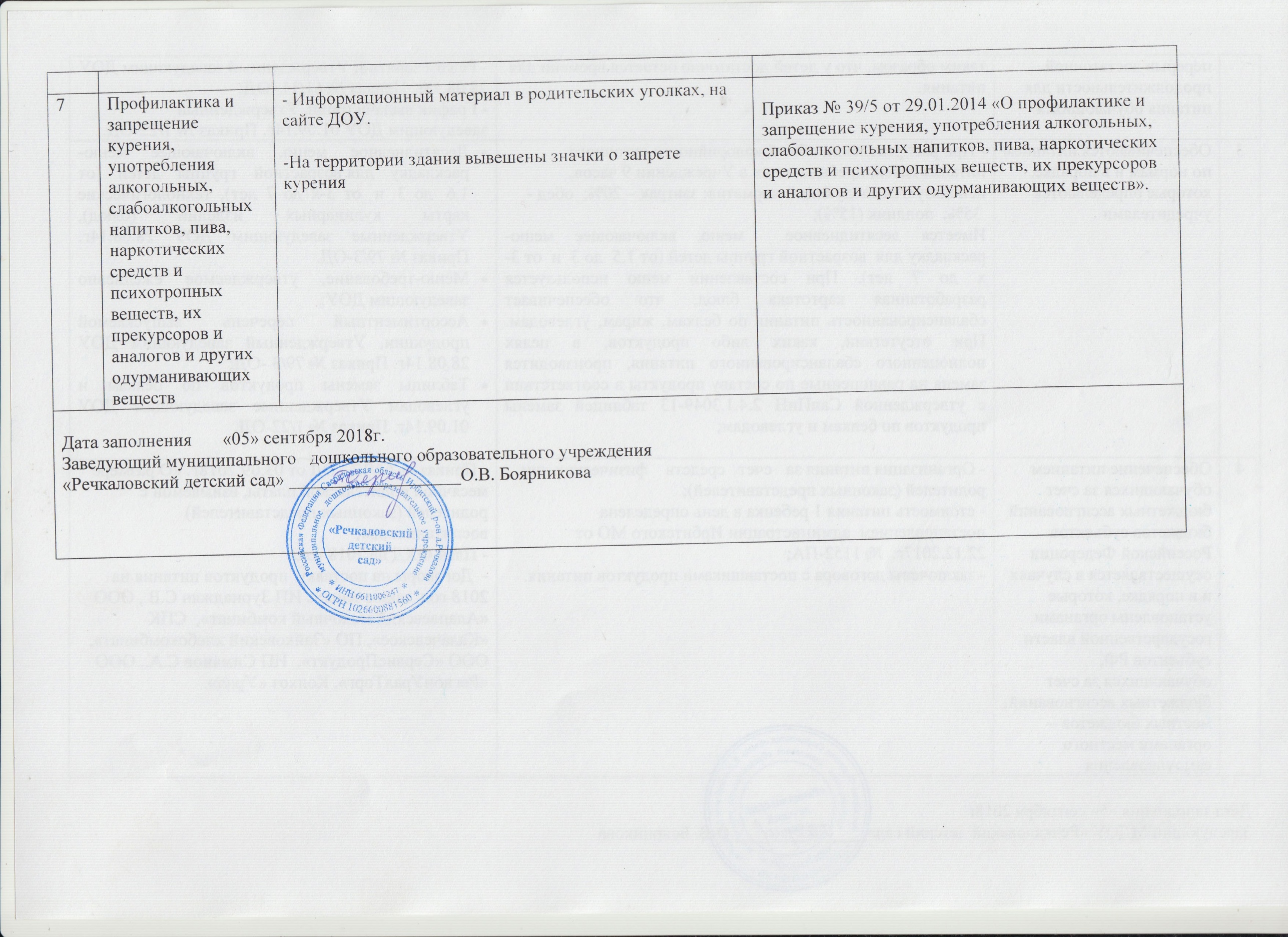 Дата заполнения	«05» сентября 2018г.		Заведующий муниципального   дошкольного образовательного учреждения «Речкаловский детский сад» ___________________О.В. БоярниковаДата заполнения	«05» сентября 2018г.		Заведующий муниципального   дошкольного образовательного учреждения «Речкаловский детский сад» ___________________О.В. БоярниковаДата заполнения	«05» сентября 2018г.		Заведующий муниципального   дошкольного образовательного учреждения «Речкаловский детский сад» ___________________О.В. БоярниковаДата заполнения	«05» сентября 2018г.		Заведующий муниципального   дошкольного образовательного учреждения «Речкаловский детский сад» ___________________О.В. Боярникова